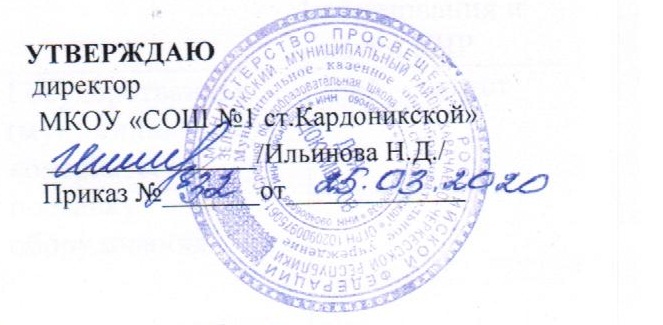 Дорожная картапо созданию и функционированию Центра образования цифрового и              гуманитарного профилей «Точка роста» на базеМКОУ «СОШ № 1 ст. Кардоникской»№п/пНаименование мероприятияРезультат Сроки1. Организационные мероприятия по созданию Центра «Точка роста»1.1. Правовое обеспечение создания и функционирования Центра;1.1.1. Издание приказа о создании Центра:- утверждение Положения о деятельности Центра;- назначение руководителя Центра;- утверждение плана первоочередных мероприятий (дорожной карты) по созданию и функционированию Центра;- разработка и утверждение должностных инструкций для сотрудников Центра.Приказ директора школы о создании в соответствии с методическими рекомендациямимарт, 20202.Утверждение медиаплана  по информационному сопровождению  создания Центра «Точка роста».Приказ директора школымарт, 20203.Создание Интернет-страницы на сайте ОУСтраница на сайтеапрель , 20204.Согласование дизайн-проекта  Цента «Точка роста» с управлением образования Зеленчукского муниципального района.Приказ директора школыапрель , 20205.Согласование проекта зонирования Цента «Точка роста» с управлением образования Зеленчукского муниципального района.Приказ директора школыапрель , 20206.Согласование инфраструктурного листа ЦентраПриказ директора школымай , 20207.Повышение квалификации сотрудников и педагогов Центра, в том числе по новым технологиям преподавания предметных областей «Технология», «Информатика», «ОБЖ»:1. формирование штатного  расписания центра;2. Обеспечение участия педагогов и сотрудников в повышении квалификации на онлайн-платформе.Свидетельство о повышении квалификацииПриказ директора школы об утверждении штатного расписания.апрель - июнь , 2020 апрель , 20208.Участие в семинарах-совещаниях по вопросам обеспечения реализации мероприятий по созданию Центра.Приказ директора школы По плану Министерства образования и науки КЧР9.Закупка, доставка и наладка оборудования:- подготовка технического задания согласно рекомендуемому инфраструктурному листу;- объявление конкурсных закупочных процедур;- косметический ремонт, приведение площадки  ОУ в соответствие с фирменным стилем «Точка роста».Государственные(муниципальные) контракты на поставку оборудованияМай  - август10.Организация набора детей, обучающихся по программам Центра.Приказ директора школы   зачислении обучающихся Сентябрь11. Открытие Центра в единый день открытияИнформационное освещение в СМИСентябрь12.Мониторинг реализации мероприятий дорожной картыОтчетЕжемесячно